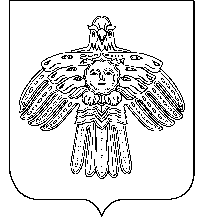 «УЛЫС  ОДЕС»  КАР  ОВМÖДЧÖМИНСА  СÖВЕТСОВЕТ  ГОРОДСКОГО  ПОСЕЛЕНИЯ  «НИЖНИЙ  ОДЕС»__________________________________________________________________________КЫВКÖРТÖДРЕШЕНИЕ11 декабря 2020 года                                                                                 № XXXIII - 161   «О передаче осуществления части полномочий по вопросам местного значения»Руководствуясь частью 4 статьи 15 Федерального закона от 6 октября 2003 года № 131-ФЗ «Об общих принципах организации местного самоуправления в Российской Федерации»,                Совет городского поселения «Нижний Одес» решил:1. Администрации городского поселения «Нижний Одес» передать администрации муниципального района «Сосногорск» на срок с 01.01.2021 года по 31.12.2021 года осуществление части полномочий по следующим вопросам местного значения:1.1.) полномочия в области градостроительной деятельности:  - выдача разрешений на строительство (за исключением случаев, предусмотренных Градостроительным кодексом Российской Федерации, иными Федеральными законами),- выдача разрешений на ввод объектов в эксплуатацию при осуществлении строительства, реконструкции объектов капитального строительства, расположенных на территории поселения,- направление уведомлений, предусмотренных пунктом 2 части 7, пунктом 3 части 8 статьи 51.1 и пунктом 5 части 19 статьи 55 Градостроительного кодекса Российской Федерации, при осуществлении строительства, реконструкции объектов индивидуального жилищного строительства, садовых домов на земельных участках, расположенных на территории городского поселения «Нижний Одес»,- проведение осмотра зданий, сооружений на предмет их технического состояния и надлежащего технического обслуживания в соответствии с требованиями технических регламентов, предъявляемым к конструктивным и другим характеристикам надежности и безопасности указанных объектов, требованиями проектной документации, выдача рекомендаций о мерах по устранению выявленных нарушений в случаях, предусмотренных Градостроительным кодексом Российской Федерации,- подготовка градостроительных планов земельных участков,- присвоение наименований улицам, площадям и иным территориям проживания граждан, установление нумерации домов;1.2.) исполнение и контроль за исполнением бюджета поселения;1.3.) внутреннего муниципального финансового контроля. 2. Передать Ревизионной комиссии муниципального образования муниципального района «Сосногорск» полномочия по осуществлению внешнего муниципального финансового контроля. Поручить подписание соглашения о передаче полномочия с Ревизионной комиссией муниципального образования муниципального района «Сосногорск» главе муниципального образования городского поселения «Нижний Одес».  3. Настоящее решение вступает в силу со дня официального  опубликования в информационном бюллетене «Нижнеодесский Вестник».Глава городского поселения «Нижний Одес» -председатель Совета поселения                                                                     Н.П.Чистова